Bellsquarry Primary School &	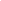 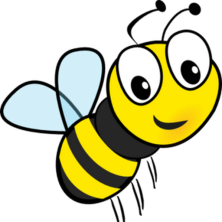 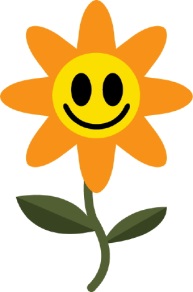 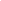 Nursery children and staff would like to invite you to join us at our Pollination Launch Party on Thursday 31st May from 2.00 – 3.00 p.m.                    R.S.V.P. by 11th May 2018				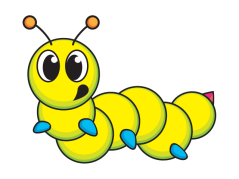 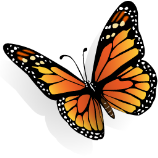 Pollination Launch Party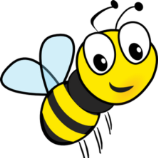 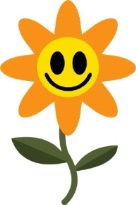 I/we confirm that I/we will attend the Pollination Launch Party at Bellsquarry Primary School on Thursday 31st May 2019 Child’s Name(s):_______________________________________________Number attending ________Signed______________________________	Date_______________